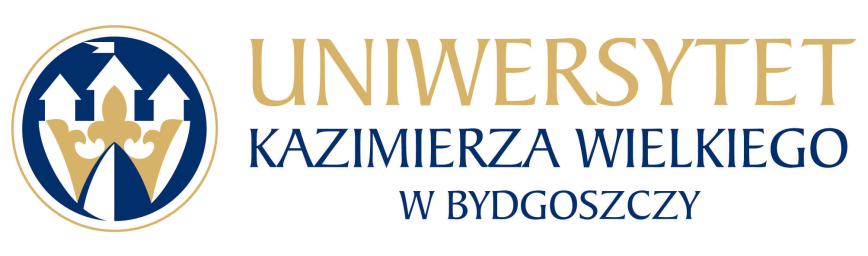 Uniwersytet Kazimierza Wielkiego w BydgoszczyAdres: 85-064 Bydgoszcz, ul. Chodkiewicza 30SPECYFIKACJA ISTOTNYCH WARUNKÓW ZAMÓWIENIA“ Sukcesywna dostawa artykułów higienicznych na potrzeby UKW.”

Numer sprawy: UKW/DZP-281-D-30/2016                                                      Zatwierdził:								.........................................                                                                                                  		(pieczęć i podpis)Bydgoszcz, dnia 02.09.2016 r.PRZETARG NIEOGRANICZONYZAMÓWIENIE O WARTOSCI MNIEJSZEJ NIŻ  KWOTY OKRESLONE W PRZEPISACH WYDANYCH NA PODSTAWIE ART. 11 UST. 8 USTAWY Z DNIA 29 STYCZNIA 2004 R. PRAWO ZAMOWIEŃ PUBLICZNYCHSpecyfikacja Istotnych Warunków Zamówienia zawiera:Tom I: 		INSTRUKCJA DLA WYKONAWCÓW WRAZ Z FORMULARZAMIRozdział 1:		Instrukcja dla Wykonawców (IDW)Rozdział 2: 		Formularz Oferty i Formularze załączników do Oferty:Rozdział 3:	Oświadczenie dotyczące  spełniania przez Wykonawców warunków udziału w postępowaniu oraz braku podstaw do wykluczeniaZałącznik nr 2 	Oświadczenie Wykonawcy o braku podstaw do wykluczenia z postępowania; (część szczegółowa) Załącznik nr 3		Oświadczenie Wykonawcy składane na podstawie art. 25a  ust. 1 ustawy PZP  dotyczące spełniania warunków udziału w postępowaniu i kryteriów selekcji  (część ogólna)Załącznik nr 4                    Oświadczenie Wykonawcy o braku podstaw do wykluczenia z postępowania (część ogólna)Załącznik nr 5   	      	Informacja o braku przynależności do grupy kapitałowej. Załącznik nr 6                   Informacja o przynależności do grupy kapitałowej. Załącznik nr 7               	 Oświadczenie o obowiązku podatkowym;Tom II: 			ISTOTNE DLA STRON POSTANOWIENIA UMOWYRozdział 1:		Projekt umowy ( Załącznik nr 8)Tom III: 	OPIS PRZEDMIOTU ZAMÓWIENIA TOM IINSTRUKCJA DLA WYKONAWCÓWWRAZ Z FORMULARZAMIROZDZIAŁ 1.INSTRUKCJA DLA WYKONAWCÓW (IDW)1. 	ZAMAWIAJĄCY: Uniwersytet Kazimierza Wielkiego w BydgoszczyAdres: 85-064 Bydgoszcz, ul. Chodkiewicza 30e-mail: kancelaria@ukw.edu.pl adres strony internetowej: www.ukw.edu.plGodziny urzędowania: od 7:15 do 15:15.2. 	OZNACZENIE POSTĘPOWANIA:Postępowanie oznaczone jest znakiem: UKW/DZP-281-D-30/2016Wykonawcy powinni we wszelkich kontaktach z Zamawiającym powoływać się na wyżej podane oznaczenie.3. 	TRYB POSTĘPOWANIA:Postępowanie o udzielenie zamówienia prowadzone jest w trybie przetargu nieograniczonego na podstawie ustawy z dnia 29 stycznia 2004 roku Prawo zamówień publicznych (tekst jednolity Dz.U.2015.2164 z dnia 2015.12.22) zwanej dalej „ustawą Pzp”.4.	ŹRÓDŁA FINANSOWANIA:       Własne środki Zamawiającego.5. 	PRZEDMIOT ZAMÓWIENIA:Przedmiotem zamówienia jest: Sukcesywna dostawa artykułów higienicznych na potrzeby UKW.Dokładny opis przedmiotu zamówienia zawarty jest w Tomie III IDW.CPV (Wspólny Słownik Zamówień): 33760000-5 – Papier toaletowy, chusteczki higieniczne, ręczniki do rąk i serwetyWYMAGANIA DOTYCZĄCE ZATRUDNIENIA  OSÓB WYKONUJACYCH CZYNNOSCI W ZAKRESIE REALIZACJI PRZEDMIOTU ZAMÓWIENIA NA PODSTAWIE ART. 29 UST. 3AZamawiający nie określa w opisie przedmiotu zamówienia żadnych wymagań dotyczących zatrudnienia przez Wykonawcę lub Podwykonawcę na podstawie umowy o pracę osób wykonujących wskazane przez Zamawiającego czynności w zakresie realizacji zamówienia w sposób określony w art. 22 § 1 ustawy z dnia 26 czerwca 1974 r. - Kodeks pracy (Dz. U. z 2014 r. poz. 1502, z późn. zm.).5.3.   OPIS CZĘŚCI ZAMÓWIENIA         Zamawiający nie dopuszcza składania ofert częściowych.5.4 .  OFERTY WARIANTOWE         Zamawiający nie dopuszcza składania ofert wariantowych.6.  	TERMIN REALIZACJI PRZEDMIOTU ZAMÓWIENIA Realizacja zamówienia odbywać się będzie sukcesywnie w terminie od 3 dni do 7 dni roboczych od złożenia zamówienia przez Zamawiającego w okresie dwunastu miesięcy od dnia podpisania umowy w godzinach od 8:00 do 13:00 do następujących obiektów (wskazanych w składanych zamówieniach):Chodkiewicza 30, 85-064 BydgoszczGrabowa 2, 85-601 BydgoszczJagiellońska 11, 85-067 BydgoszczStaffa 1, 85-867 BydgoszczGałczyńskiego 23, 85-322 BydgoszczPlac Weyssenhoffa 11, 85-072 BydgoszczPowstańców Wlkp. 10, 85-090 BydgoszczSzymanowskiego 3, 85-074 BydgoszczPoniatowskiego 12, 85-671 BydgoszczPlac Kościeleckich 8, 85-033 BydgoszczOgińskiego 16, 85-092 BydgoszczMińska 15, 85-428 BydgoszczKopernika 1, 85-074 BydgoszczŁużycka 24, 85-096 BydgoszczŁużycka 21, 85-096 BydgoszczSportowa 2, 85-091 Bydgoszcz7. 	WARUNKI UDZIAŁU W POSTĘPOWANIUO udzielenie zamówienia mogą ubiegać się Wykonawcy, którzy spełniają warunki 	dotyczące:7.1.1.  W zakresie posiadania uprawnień do prowadzenia określonej działalności zawodowej,  o ile wynika to z odrębnych przepisów:	Zamawiający nie stawia szczegółowych wymagań odnośnie warunku określonego w pkt. 7.1.1. Zamawiający dokona oceny spełniania warunku udziału w postępowaniu w tym zakresie na podstawie oświadczenia o spełnianiu warunków udziału w postępowaniu, stanowiącego załącznik nr 3 do SIWZ.7.1.2. W zakresie sytuacji ekonomicznej: Zamawiający nie stawia szczegółowych wymagań odnośnie warunku określonego w pkt. 7.1.2. Zamawiający dokona oceny spełniania warunku udziału w postępowaniu w tym zakresie na podstawie oświadczenia o spełnianiu warunków udziału w postępowaniu, stanowiącego załącznik nr 3 do SIWZ7.1. 3. W zakresie zdolności technicznej lub zawodowej:Zamawiający uzna warunek określony w pkt. 7.1.3. za spełniony, jeżeli z wykazu głównych dostaw i z treści dowodów* dołączonych do oferty będzie wynikać, że Wykonawca w okresie ostatnich trzech lat przed upływem terminu składania ofert, a jeżeli okres prowadzenia działalności jest krótszy - w tym okresie, wykonał, a w przypadku świadczeń okresowych lub ciągłych również wykonuje należycie przynajmniej dwie dostawy o podobnym charakterze do niniejszego zamówienia o wartości nie mniejszej niż 25 000,00 PLN z podaniem ich wartości, przedmiotu, dat wykonania i podmiotów, na rzecz których dostawy zostały wykonane oraz załączeniem dowodów, czy zostały wykonane lub są wykonywane należycie.* Dowodami, o których mowa, są:1)	poświadczenia, z tym, że w odniesieniu do nadal wykonywanych dostaw okresowych lub ciągłych poświadczenie powinno być wydane nie wcześniej niż na 3 miesiące przed upływem terminu składania ofert2)	oświadczenie wykonawcy - jeżeli z uzasadnionych przyczyn o obiektywnym charakterze, wykonawca nie jest w stanie uzyskać poświadczenia o którym mowa w pkt. 1 powyżej.Zamawiający dokona oceny spełniania warunku udziału w postępowaniu w tym zakresie na podstawie oświadczenia o spełnianiu warunków udziału w postępowaniu, stanowiącego załącznik nr 2 do SIWZ ( część IV)7.2.  Zamawiający żąda wskazania przez wykonawcę części zamówienia, której wykonanie zamierza powierzyć podwykonawcy, i podania przez wykonawcę nazw (firm) podwykonawców, na których zasoby wykonawca powołuje się na zasadach określonych w art. 22a ust. 1, w celu wykazania spełniania warunków udziału w postępowaniu.7.3. Opis sposobu dokonywania oceny spełniania warunków udziału w postępowaniu.a) Ocena spełniania warunków udziału w postępowaniu odbywa się dwuetapowo.Etap I Ocena wstępna, której poddawani są wszyscy Wykonawcy odbędzie się na podstawie informacji zawartych w „Oświadczeniu o spełnianiu warunków udziału i nie podleganiu wykluczeniu z postępowania” zwanego dalej Oświadczeniem. Zał. nr 2 (część szczegółowa), Zał. nr 3 i 4 (część ogólna) do SIWZ.Etap II Ostateczne potwierdzenie spełniania warunków udziału w postępowaniu zostanie dokonane na podstawie dokumentów to potwierdzających. Ocenie na tym etapie podlegać będzie wyłącznie Wykonawca, którego oferta zostanie uznana za najkorzystniejszą spośród tych, które nie zostaną odrzucone po analizie Oświadczeń.b) Jeżeli Wykonawca nie złożył Oświadczeń, lub innych dokumentów niezbędnych do przeprowadzenia postępowania lub złożone Oświadczenie lub dokumenty są niekompletne, zawierają błędy lub budzą wskazane przez zamawiającego wątpliwości, Zamawiający wzywa do ich złożenia, uzupełnienia, poprawienia w terminie przez siebie wskazanym, chyba że mimo ich złożenia oferta wykonawcy podlega odrzuceniu albo konieczne byłoby unieważnienie postępowania.8. Z postępowania o udzielenie zamówienia wyklucza się:8.1 Wykonawcę, który nie wykazał spełniania warunków udziału w postępowaniu; lub nie wykazał braku podstaw wykluczenia;8.2 Wykonawcę będącego osobą fizyczną, którą prawomocnie skazano za przestępstwo:o którym mowa w art. 165a, art. 181–188, art. 189a, art. 218–221, art. 228–230a, art. 250a, art. 258 lub art. 270–309 ustawy z dnia 6 czerwca 1997 r. – Kodeks karny (Dz.U. poz. 553, z późn. zm.5)) lub art. 46 lub art. 48 ustawy z dnia 25 czerwca 2010 r. o sporcie (Dz. U. z 2016 r. poz. 176),o charakterze terrorystycznym, o którym mowa w art. 115 § 20 ustawy z dnia 6 czerwca 1997 r. – Kodeks karny,skarbowe,o którym mowa w art. 9 lub art. 10 ustawy z dnia 15 czerwca 2012 r. o skutkach powierzania wykonywania pracy cudzoziemcom przebywającym wbrew przepisom na terytorium Rzeczypospolitej Polskiej (Dz. U. poz. 769),8.3 Wykonawcę, jeżeli urzędującego członka jego organu zarządzającego lub nadzorczego, wspólnika spółki w spółce jawnej lub partnerskiej albo komplementariusza w spółce komandytowej lub komandytowo-akcyjnej lub prokurenta prawomocnie skazano za przestępstwo, o którym mowa w pkt 9.2;8.4 Wykonawcę, wobec którego wydano prawomocny wyrok sądu lub ostateczną decyzję administracyjną o zaleganiu z uiszczeniem podatków, opłat lub składek na ubezpieczenia społeczne lub zdrowotne, chyba że wykonawca dokonał płatności należnych podatków, opłat lub składek na ubezpieczenia społeczne lub zdrowotne wraz z odsetkami lub grzywnami lub zawarł wiążące porozumienie w sprawie spłaty, tych należności;8.5 Wykonawcę, który w wyniku zamierzonego działania lub rażącego niedbalstwa wprowadził zamawiającego w błąd przy przedstawieniu informacji, że nie podlega wykluczeniu i spełnia warunki udziału w postępowaniu, lub który zataił te informacje lub nie jest w stanie przedstawić wymaganych dokumentów;8.6 Wykonawcę, który w wyniku lekkomyślności lub niedbalstwa przedstawił informacje wprowadzające w błąd zamawiającego, mogące mieć istotny wpływ na decyzje podejmowane przez zamawiającego w postępowaniu o udzielenie zamówienia;8.7 Wykonawcę, który bezprawnie wpływał lub próbował wpłynąć na czynności zamawiającego lub pozyskać informacje poufne, mogące dać mu przewagę w postępowaniu o udzielenie zamówienia;8.8 Wykonawcę, który brał udział w przygotowaniu postępowania o udzielenie zamówienia lub którego pracownik, a także osoba wykonująca pracę na podstawie umowy zlecenia, o dzieło, agencyjnej lub innej umowy o świadczenie usług, brał udział w przygotowaniu takiego postępowania, chyba że spowodowane tym zakłócenie konkurencji może być wyeliminowane w inny sposób niż przez wykluczenie wykonawcy z udziału w postępowaniu;8.9 Wykonawcę, który z innymi wykonawcami zawarł porozumienie mające na celu zakłócenie konkurencji między wykonawcami w postępowaniu o udzielenie zamówienia, co zamawiający jest w stanie wykazać za pomocą stosownych środków dowodowych;8.10 Wykonawcę będącego podmiotem zbiorowym, wobec którego sąd orzekł zakaz ubiegania się o zamówienia publiczne na podstawie ustawy z dnia 28 października 2002 r. o odpowiedzialności podmiotów zbiorowych za czyny zabronione pod groźbą kary (Dz. U. z 2015 r. poz. 1212, 1844 i 1855 oraz z 2016 r. poz. 437 i 544);8.11 Wykonawcę, wobec którego orzeczono tytułem środka zapobiegawczego zakaz ubiegania się o zamówienia publiczne;8.12 Wykonawców, którzy należąc do tej samej grupy kapitałowej, w rozumieniu ustawy z dnia 16 lutego 2007 r. o ochronie konkurencji i konsumentów (Dz. U. z 2015 r. poz. 184, 1618 i 1634), złożyli odrębne oferty, oferty częściowe lub wnioski o dopuszczenie do udziału w postępowaniu, chyba że wykażą, że istniejące między nimi powiązania nie prowadzą do zachwiania uczciwej konkurencji w postępowaniu o udzielenie zamówienia.”,8.13 Wykonawcę w stosunku do którego otwarto likwidację, w zatwierdzonym przez sąd układzie w postępowaniu restrukturyzacyjnym jest przewidziane zaspokojenie 8 wierzycieli przez likwidację jego majątku lub sąd zarządził likwidację jego majątku w trybie art. 332 ust. 1 ustawy z dnia 15 maja 2015 r. – Prawo restrukturyzacyjne (Dz. U. z 2015 r. poz. 978, 1259, 1513, 1830 i 1844 oraz z 2016 r. poz. 615) lub którego upadłość ogłoszono, z wyjątkiem wykonawcy, który po ogłoszeniu upadłości zawarł układ zatwierdzony prawomocnym postanowieniem sądu, jeżeli układ nie przewiduje zaspokojenia wierzycieli przez likwidację majątku upadłego, chyba że sąd zarządził likwidację jego majątku w trybie art. 366 ust. 1 ustawy z dnia 28 lutego 2003 r. – Prawo upadłościowe (Dz. U. z 2015 r. poz. 233, 978, 1166, 1259 i 1844 oraz z 2016 r. poz. 615);8.14 Wykonawcę, jeżeli wykonawca lub osoby, o których mowa w art. 24 ust 1 pkt. 14 ustawy PZP, uprawnione do reprezentowania wykonawcy pozostają w relacji określonej w art. 17 ust. 1 pkt 2–4 z:a) zamawiającym,b) osobami uprawnionymi do reprezentowania zamawiającego,c) członkami komisji przetargowej,d) osobami, które złożyły oświadczenie, o którym mowa w art. 17 ust. 2achyba że jest możliwe zapewnienie bezstronności po stronie zamawiającego w innysposób niż przez wykluczenie wykonawcy z udziału w postępowaniu;8.15 Wykluczenie wykonawcy następuje:a) w przypadkach, o których mowa w art.24 ust. 1 pkt. 13 lit. a–c i pkt. 14, gdy osoba, októrej mowa w tych przepisach została skazana za przestępstwo wymienione w art. 24 ust. 1 pkt 13 lit. a–c, jeżeli nie upłynęło 5 lat od dnia uprawomocnienia się wyroku potwierdzającego zaistnienie jednej z podstaw wykluczenia, chyba że w tym wyroku został określony inny okres wykluczenia;b) w przypadkach, o których mowa: w art. 24 ust. 1 pkt 13 lit. d i pkt 14, gdy osoba, o której mowa w tych przepisach, została skazana za przestępstwo wymienione w art. 24 ust. 1 pkt 13 lit. d, w ust. 1 pkt 15 i w ust. 5 pkt 5–7 – jeżeli nie upłynęły 3 lata od dnia odpowiednio uprawomocnienia się wyroku potwierdzającego zaistnienie jednej z podstaw wykluczenia, chyba że w tym wyroku został określony inny okres wykluczenia lub od dnia w którym decyzja potwierdzająca zaistnienie jednej z podstaw wykluczenia stała się ostateczna;c) w przypadkach, o których mowa w art. 24 ust. 1 pkt 18 i 20 lub ust. 5 pkt 2 i 4, jeżeli nie upłynęły 3 lata od dnia zaistnienia zdarzenia będącego podstawą wykluczenia;d) w przypadku, o którym mowa w art. 24 ust. 1 pkt 21, jeżeli nie upłynął okres, na jaki został prawomocnie orzeczony zakaz ubiegania się o zamówienia publiczne;e) w przypadku, o którym mowa w art. 24 ust. 1 pkt 22, jeżeli nie upłynął okres obowiązywania zakazu ubiegania się o zamówienia publiczne.8.16 Wykonawca, który podlega wykluczeniu na podstawie pkt. 8.2 i 8.3, 8.5 do 8.9 oraz pkt. 8.13 i 8.14, może przedstawić dowody na to, że podjęte przez niego środki są wystarczające do wykazania jego rzetelności, w szczególności udowodnić naprawienie szkody wyrządzonej przestępstwem lub przestępstwem skarbowym, zadośćuczynienie pieniężne za doznaną krzywdę lub naprawienie szkody, wyczerpujące wyjaśnienie stan  faktycznego oraz współpracę z organami ścigania oraz podjęcie konkretnych środków technicznych, organizacyjnych i kadrowych, które są odpowiednie dla zapobiegania dalszym przestępstwom lub przestępstwom skarbowym lub nieprawidłowemu postępowaniu wykonawcy. Przepisu zdania pierwszego nie stosuje się, jeżeli wobec wykonawcy, będącego podmiotem zbiorowym, orzeczono prawomocnym wyrokiem sądu zakaz ubiegania się o udzielenie zamówienia oraz nie upłynął określony w tym wyroku okres obowiązywania tego zakazu.8.17 Wykonawca nie podlega wykluczeniu, jeżeli zamawiający, uwzględniając wagę i szczególne okoliczności czynu wykonawcy, uzna za wystarczające dowody przedstawione na podstawie pkt. 8.168.18 Ofertę wykonawcy wykluczonego uznaje się za odrzuconą.9. WYKAZ OŚWIADCZEŃ I DOKUMENTÓW JAKIE MAJĄ DOSTARCZYĆ WYKONAWCY NA POTWIERDZENIE SPEŁNIANIA WARUNKÓW UDZIAŁU W POSTĘPOWANIU ORAZ NIE PODLEGANIU WYKLUCZENIU Z POSTĘPOWANIA.9.1. Oświadczenie o spełnianiu warunków udziału i nie podleganiu wykluczeniu z postępowania stanowiące wstępne potwierdzenie, że Wykonawca nie podlega wykluczeniu oraz spełnia warunki udziału w postępowaniu - Załącznik nr 2,3 i 4.Wykonawca, który powołuje się na zasoby innych podmiotów w tym osób fizycznych nie będących pracownikami Wykonawcy, w celu wykazania braku istnienia wobec nich podstaw wykluczenia oraz spełnienia, w zakresie, w jakim powołuje się na ich zasoby, warunków udziału w postępowaniu lub kryteriów selekcji: składa także odrębne Oświadczenia dla każdego z tych podmiotów.W przypadku wspólnego ubiegania się o zamówienie przez Wykonawców, Oświadczenia składa każdy z Wykonawców wspólnie ubiegających się o zamówienie.Jeżeli Wykonawca zamierza część zamówienia zlecić podwykonawcom na zdolnościach, których polega, na potrzeby realizacji tej części, to należy wypełnić odrębne oświadczenia dla tych podwykonawców.Dokumenty wskazane w pkt a, b i c muszą potwierdzać spełnianie warunków udziału w postępowaniu oraz brak podstaw wykluczenia w zakresie, w którym każdy z Wykonawców wykazuje spełnianie warunków udziału w postępowaniu,W Oświadczeniach należy wypełnić jedynie te działy i sekcje, które dotyczą warunków udziału i potwierdzających brak podstaw do wykluczenia na podstawie treści ogłoszenia o zamówieniu i niniejszej specyfikacji. Wypełnienie pozostałych, nie wymaganych działów i sekcji nie będzie miało wpływu na ocenę oferty.9.2 W terminie 3 dni od zamieszczenia na stronie internetowej Zamawiającego informacji z otwarcia ofert, o której mowa w art. 86 ust.3 PZP Wykonawca zobowiązany jest przekazać Zamawiającemu oświadczenie o przynależności lub braku przynależności do tej samej grupy kapitałowej, o której mowa w art.24 ust. 1 pkt. 23 ustawy PZP -  Załącznik nr 5 lub 69.3 Wykaz oświadczeń i dokumentów wymaganych na potwierdzenie spełniania warunków udziału w postępowaniu oraz wskazujących brak podstaw do wykluczenia. Niżej wymienionych dokumentów nie należy dołączać do oferty. Wykonawca, którego oferta zostanie uznana za najkorzystniejszą zostanie powiadomiony odrębnym pismem o terminie i miejscu ich dostarczenia:odpis z właściwego rejestru lub z centralnej ewidencji i informacji o działalności gospodarczej, jeżeli odrębne przepisy wymagają wpisu do rejestru lub ewidencji, w celu wykazania braku podstaw do wykluczenia na podstawie art. 24 ust. 5 pkt. 1 ustawy; wystawione nie wcześniej niż 6 miesięcy przed upływem terminu składania ofert;wykaz głównych dostaw, z których będzie wynikać, że Wykonawca w okresie ostatnich trzech lat przed upływem terminu składania ofert, a jeżeli okres prowadzenia działalności jest krótszy - w tym okresie, wykonał, a w przypadku świadczeń okresowych lub ciągłych również wykonuje należycie przynajmniej dwie dostawy o podobnym charakterze do niniejszego zamówienia o wartości nie mniejszej niż 25 000,00 PLN z podaniem ich wartości, przedmiotu, dat wykonania i podmiotów, na rzecz których dostawy zostały wykonane oraz załączeniem dowodów, czy zostały wykonane lub są wykonywane należycie.9.3.1 Jeżeli Wykonawca ma siedzibę lub miejsce zamieszkania poza terytorium Rzeczypospolitej Polskiej, zamiast dokumentu o którym mowa w pkt. 9.3 litera „a” składa dokument lub dokumenty wystawione w kraju, w którym ma siedzibę lub miejsce zamieszkania, potwierdzające odpowiednio, że nie otwarto jego likwidacji ani nie ogłoszono upadłości, wystawione nie wcześniej niż 6 miesięcy przed upływem terminu składania ofert albo wniosków o dopuszczenie do udziału w postępowaniu.9.4 Zobowiązanie podmiotów, na których zdolnościach zawodowych, sytuacji finansowej lub ekonomicznej wykonawca polega do oddania mu do dyspozycji niezbędnych zasobów na potrzeby realizacji zamówienia.9.5 Pełnomocnictwo udzielone przez Wykonawców wspólnie ubiegających się o zamówienie do reprezentowania ich w postępowaniu o udzielenie zamówienia albo reprezentowania w postępowaniu i zawarcia umowy w sprawie zamówienia publicznego.9.6 W przypadku składania oferty wspólnej przez kilka podmiotów każdy z Wykonawców składających ofertę wspólną zobowiązany jest złożyć:Komplet dotyczących go dokumentów wymienionych w pkt. 10.3 lit. „a” do „b”Oświadczenie o przynależności bądź braku przynależności do tej samej grupy kapitałowej, o której mowa w art.24 ust.1 pkt. 249.7 Oświadczenia składane przez Wykonawcę i inne podmioty, na zdolnościach lub sytuacji, których polega Wykonawca na zasadach określonych w art. 22a ustawy PZP oraz przez podwykonawców, składane są w oryginale.9.8 Pozostałe dokumenty, inne niż oświadczenia, o których mowa wyżej, składane są w oryginale lub kopii potwierdzonej za zgodność z oryginałem.9.9 Za oryginał uważa się oświadczenie lub dokument złożone w formie pisemnej lub w formie elektronicznej podpisane odpowiednio własnoręcznym podpisem albo kwalifikowanym podpisem elektronicznym. Potwierdzenia za zgodność z oryginałem dokonuje wykonawca albo podmiot trzeci, albo wykonawca wspólnie ubiegający się o udzielenie zamówienia publicznego, albo podwykonawca - odpowiednio, w zakresie dokumentów, które każdego z nich dotyczą. Potwierdzenie za zgodność z oryginałem następuje w formie pisemnej lub w formie elektronicznej podpisane odpowiednio własnoręcznym podpisem albo kwalifikowanym podpisem elektronicznym.9.10 Dokumenty sporządzone w języku obcym są składane wraz z tłumaczeniem na językpolski.9.11 Brak jakiegokolwiek z wyżej wymienionych dokumentów, lub złożenie dokumentu w niewłaściwej formie (np. niepoświadczone przez Wykonawcę za zgodność z oryginałem odpisy lub kopie) spowoduje wykluczenie Wykonawcy z postępowania (po dokonaniu czynności przewidzianych w art. 26 ust. 3 ustawy PZP).9.12 Wszelkie druki, stanowiące załączniki do niniejszej SIWZ są wzorami mającymi ułatwić Wykonawcy złożenie oferty. Dopuszcza się zastosowanie innych druków oświadczeń i wykazów pod warunkiem, że będą one zawierały wszystkie wymagane informacje.9.13 Ocena spełniania warunków zostanie dokonana w/g. formuły: spełnia /nie spełnia.10. WYMAGANE DOKUMENTY DOTYCZĄCE PRZEDMIOTU ZAMÓWIENIA.10.1.	W celu potwierdzenia, że oferowane dostawy odpowiadają wymaganiom określonym przez Zamawiającego należy załączyć do oferty następujące dokumenty:10.1.1.	W przypadku zaoferowania przedmiotu zamówienia równoważnego, Wykonawca zobowiązany jest załączyć do oferty foldery, karty charakterystyki, specyfikacje techniczne  lub inne dokumenty zawierające dane techniczne oferowanego przedmiotu zamówienia.10.1.2.	Wykonawca zobowiązany jest do dołączenia próbek oferowanych produktów w pozycjach 1,2,3,4,5 i 6. Pod pojęciem próbka Zamawiający rozumie:Pozycja 1:  	1 rolka papieru toaletowego 3-warstwowego;Pozycja 2:  	1 opakowanie zawierające 2 rolki ręczników papierowych;Pozycja 3: 	10 listków;Pozycja 4: 	1 rolka papieru toaletowego;Pozycja 5: 	1 rolka papieru toaletowego;Pozycja 6: 	1 opakowanie zawierające 2 rolki ręczników papierowych;11. INFORMACJA O SPOSOBIE POROZUMIEWANIA SIĘ ZAMAWIAJĄCEGO  Z WYKONAWCAMI.11. 1 Postępowanie o udzielenie zamówienia publicznego prowadzi się w formie pisemnej.Zamawiający dopuszcza wszelkie niżej wymienione formy porozumiewania się                                      z Wykonawcami:środki komunikacji elektronicznej: poczta elektroniczna i fax (forma preferowana);operator pocztowy lub kurier;osobiste doręczenie.11.2 Każdy Wykonawca ma prawo zwrócić się do Zamawiającego o wyjaśnienie treści specyfikacji istotnych warunków zamówienia. Pytania Wykonawców muszą być sformułowane na piśmie, i skierowane na adres: Uniwersytet Kazimierza Wielkiego w Bydgoszczy, ul. Chodkiewicza 30, 85-064 Bydgoszcz, fax 52/ 34-19-213,  e-mail: zam.pub@ukw.edu.pl. 11.3 Zamawiający udzieli odpowiedzi na pytania Wykonawców pod warunkiem że wnioseko wyjaśnienie treści specyfikacji istotnych warunków zamówienia wpłynął do Zamawiającego nie później niż do końca dnia, w którym upływa połowa wyznaczonego terminu składania ofert.11.4 Wszelkie informacje o zmianach w niniejszej SIWZ oraz odpowiedzi na pytania zostaną opublikowane na stronie internetowej Zamawiającego www.ukw.edu.pl. 11.5 Zamawiający nie przewiduje zorganizowania zebrania z Wykonawcami.11.6 Osoba prowadząca postępowanie po stronie Zamawiającego: w sprawach merytorycznych: starszy referent mgr Mateusz Kawczyński –     telefon (52) 34 19 224;w sprawach proceduralnych: referent mgr Weronika Janecka– telefon (52) 34 19 165. 12. OPIS SPOSOBU PRZYGOTOWANIA OFERT:12.1 Oferta musi być napisana w języku polskim12.2 Oferty należy składać w jednym egzemplarzu w formie papierowej.12.3 Formularz ofertowy musi być zgodny w treści z załączonym do SIWZ wzorem stanowiącym załącznik nr 1. W przypadku zastosowania przez Wykonawcę własnego formularza ofertowego Zamawiający wymaga aby zawierał on wszystkie informacje zawarte w formularzu stanowiącym załącznik  nr 1 do niniejszej SIWZ. Oferta musi być podpisana w sposób umożliwiający identyfikację osoby podpisującej, podpis lub podpisy muszą być czytelne lub opatrzone pieczęciami imiennymi.12.4 W przypadku gdy ofertę podpisuje pełnomocnik, do oferty należy dołączyć ORYGINAŁ lub kopię poświadczoną notarialnie pełnomocnictwa udzielonego osobie podpisującej ofertę przez osobę prawnie upoważnioną do reprezentowania Wykonawcy.12.5 Wszystkie wypełnione strony powinny być ponumerowane i zaparafowane. Zamawiający nie będzie ponosił odpowiedzialności za brak w ofercie stron pozbawionych kolejnych numerów.12.6 Każdy Wykonawca może złożyć w niniejszym postępowaniu przetargowym tylko jedną ofertę pod rygorem wykluczenia z postępowania12.7 Wszelkie poprawki lub zmiany w tekście oferty muszą być parafowane przez osobę podpisującą ofertę.12.8 W przypadku, kiedy ofertę składa kilka podmiotów, oferta musi spełniać następujące warunki:oferta winna być podpisana przez każdego partnera lub upoważnionego przedstawiciela / partnera wiodącego.upoważnienie do pełnienia funkcji przedstawiciela / partnera wiodącego wymaga podpisu prawnie upoważnionych przedstawicieli każdego z partnerów – należy załączyć je do oferty w ORYGINALE lub kopii poświadczonej notarialnie.12.10 Jeżeli Wykonawca dołączy do oferty dokumenty inne niż wskazane w pkt. 10 niniejszej SIWZ zaleca się, aby były one zgrupowane w odrębnej części oferty. Dokumenty te nie będą brane pod uwagę przy badaniu ofert.12.11 Wykonawca pozostanie związany ofertą przez okres 30 dni od upłynięcia terminu otwarcia ofert.13. MIEJSCE I TERMIN SKŁADANIA I OTWARCIA.13.1 Oferty powinny być złożone w siedzibie Zamawiającego:        Uniwersytet Kazimierza Wielkiego w Bydgoszczy ul. Chodkiewicza 30, 85-064 Bydgoszcz,Kancelaria Główna, pokój nr 108 w terminie do  dnia  09.09. 2016 r., do godziny 10:0013. 2. Otwarcie ofert nastąpi w siedzibie Zamawiającego: Uniwersytet Kazimierza Wielkiego w BydgoszczyAdres: 85-064 Bydgoszcz,ul. Chodkiewicza 30 w dniu 09.09. 2016 r., o godzinie 11:0013.3. Oferty złożone po terminie zostaną zwrócone Wykonawcom bez otwierania.13.4. Ofertę  należy umieścić w zamkniętym opakowaniu, uniemożliwiającym odczytanie jego zawartości bez uszkodzenia tego opakowania. Opakowanie powinno być oznaczone nazwą (firmą) i adresem Wykonawcy, zaadresowane następująco:Uniwersytet Kazimierza Wielkiego w Bydgoszczyul. Chodkiewicza 30, 85-064 Bydgoszcz,Kancelaria Główna, pokój 108oraz opisane:  „Sukcesywna dostawa artykułów higienicznych na potrzeby UKW”Nr sprawy: UKW/DZP-281-D-30/2016Nie otwierać przed dniem 09.09. 2016 r., godz. 11:0013.3. Zmiany lub wycofanie złożonej ofertyWykonawca może wprowadzić zmiany lub wycofać złożoną przez siebie ofertę.Zmiany lub wycofanie złożonej oferty są skuteczne tylko wówczas, gdy zostały dokonane przed upływem terminu składania ofert.zmiany, poprawki lub modyfikacje złożonej oferty muszą być złożone w miejscu i według zasad obowiązujących przy składaniu oferty. Odpowiednio opisane koperty (paczki) zawierające zmiany należy dodatkowo opatrzyć dopiskiem "ZMIANA".w przypadku złożenia kilku zmian kopertę (paczkę) każdej kolejnej zmiany należy dodatkowo opatrzyć napisem „zmiana nr .....”.wycofanie złożonej oferty następuje poprzez złożenie pisemnego powiadomienia podpisanego przez umocowanego na piśmie przedstawiciela Wykonawcy. Wycofanie należy złożyć w miejscu i według zasad obowiązujących przy składaniu oferty. Odpowiednio opisaną kopertę (paczkę) zawierającą powiadomienie należy dodatkowo opatrzyć dopiskiem "WYCOFANIE".14. OPIS SPOSOBU OBLICZENIA CENY OFERTY14.1. Wykonawca określi cenę ryczałtową przedmiotu zamówienia w złotych polskich, która obejmować będzie wykonanie przedmiotu zamówienia na warunkach określonych w Specyfikacji Istotnych Warunków Zamówienia. 14.2. Przedstawiona w ofercie cena będzie ceną kompletną, jednoznaczną i ostateczną, uwzględniającą ewentualne rabaty i upusty (nie dopuszcza się rabatów rzeczowych), obejmującą należny podatek VAT naliczony zgodnie z obowiązującymi przepisami w tym zakresie oraz wszelkie koszty związane z wykonaniem przedmiotu zamówienia.14.3.  W Formularzu oferty, którego wzór stanowi Załącznik nr 1 do SWIZ, Wykonawca winien podać cenę brutto za sukcesywną dostawę artykułów higienicznych na potrzeby UKW.14.4. 	Cena oferty powinna być wyrażona w złotych polskich (PLN) z dokładnością do dwóch miejsc po przecinku. 14.5. 	Jeżeli złożona zostanie oferta, której wybór prowadzić będzie do powstania obowiązku podatkowego Zamawiającego zgodnie z przepisami o podatku od towarów i usług w zakresie dotyczącym: 	•	wewnątrz wspólnotowego nabycia towarów, 	•	importu usług lub towarów,	•	mechanizmu odwróconego obciążenia podatkiem VAT. 	Zamawiający w celu oceny takiej oferty doliczy do przedstawionej w niej ceny podatek od towarów i usług, który miałby obowiązek wpłacić zgodnie z obowiązującymi przepisami.14.6. Wykonawca składając ofertę informuje Zamawiającego, czy wybór oferty będzie prowadzić do powstania u Zamawiającego obowiązku podatkowego, wskazując nazwę (rodzaj) towaru lub usługi, których dostawa lub świadczenie będzie prowadzić do jego powstania, oraz wskazując ich wartość bez kwoty podatku. W tym celu należy złożyć wypełnione Oświadczenie stanowiące Załącznik nr 7.15. DZIAŁANIA POPRZEDZAJACE OCENĘ OFERT: 15.1. Niezwłocznie po upływie terminu otwarcia ofert Zamawiający zamieści na swojej  stronie : internetowej www.ukw.edu.pl  ; (zakładka Zamówienia Publiczne) informacje zgodnie z art. 86 ust. 5 ustawy Pzp.15.2 Zamawiający poprawi w ofercie:oczywiste omyłki pisarskie,oczywiste omyłki rachunkowe, z uwzględnieniem konsekwencji rachunkowych dokonanych poprawek,inne omyłki polegające na niezgodności oferty ze specyfikacją istotnych warunków zamówienia, niepowodujące istotnych zmian w treści oferty niezwłocznie zawiadamiając o tym wykonawcę, którego oferta została poprawiona.16.	WYMAGANIA DOTYCZĄCE WADIUM.16.1. Zamawiający nie żąda wniesienia wadium.17. 	KRYTERIA WYBORU I SPOSÓB OCENY OFERT ORAZ UDZIELENIE ZAMÓWIENIA.17.1. Oferty zostaną ocenione przez Zamawiającego w oparciu o następujące kryteria i ich znaczenie: 1) Cena bruttoZnaczenie kryterium (waga) - 60%Oferta z najniższą ceną otrzyma 60 pkt., inne proporcjonalnie mniej według wzoru:                                                najniższa cena bruttoOcena punktowa (C) = ------------------------------------------- x 100 pkt. x 60%                                          cena brutto badanej oferty2) Termin wykonania:Znaczenie kryterium (waga) - 40%Zamawiający dla potrzeb wyliczenia punktacji w tym kryterium ustala minimalną i maksymalną ilość dni jaka będzie brana pod uwagę.Minimalny termin dostawy to 3 dni, a maksymalny termin dostawy to 7 dni liczony od dnia złożenia zamówienia przez Zamawiającego do dostarczenia towaru przez Wykonawcę do miejsca wskazanego przez Zamawiającego. Wykonawca, który złoży ofertę z najkrótszym terminem dostawy otrzyma w tym kryterium 40 pkt.Pozostałe oferty zostaną ocenione w/g wzoru:                                          Tb -  liczba punktów przyznana za                                                                  				termin dostawy w badanej ofercieOcena punktowa (Td) = -------------------------------------------------------------- x 100 pkt. x 40%                                                    Tmax -  maksymalna liczba 				punktów spośród badanych ofert  Zasady przyznawania punktów w kryterium „termin dostawy”:UWAGA: minimalny termin dostawy to 3 dni robocze a maksymalny termin dostawy to 7 dni roboczych, oferta nie może być opatrzona terminem dostawy innym niż z tego zakresu, gdyż będzie niezgodna z SIWZ.17.2.  Za ofertę najkorzystniejszą uznana zostanie oferta, która uzyska najwyższą liczbę punktów wyliczoną jako sumę punktów uzyskanych w w/w kryteriach.18.  ZABEZPIECZENIE NALEŻYTEGO WYKONANIA UMOWY.18.1. Zamawiający odstępuje od żądania zabezpieczenia należytego wykonania umowy.19. FORMALNOSCI JAKIE POWINNY ZOSTAĆ DOPEŁNIONE PO WYBORZE OFERT W CELU ZAWARCIA WAŻNEJ UMOWY W SPRAWIE ZAMÓWIENIA PUBLICZNEGO:W przypadku Wykonawców składających ofertę wspólną wymaga się przedłożenia Zamawiającemu umowy regulującej współpracę tych Wykonawców.Zamawiający żąda, aby, o ile są już znane, Wykonawca podał nazwy (firm) albo imiona i nazwiska, dane kontaktowe podwykonawców i ich przedstawicieli prawnych, zaangażowanych w realizację zamówienia.19.2.  Informacje ogólne dotyczące kwestii formalnych umowy w sprawie niniejszego zamówieniaumowa w sprawie niniejszego zamówienia zostanie zawarta w formie pisemnej;mają do niej zastosowanie przepisy Kodeksu Cywilnego, jeżeli przepisy Ustawy PZP nie stanowią inaczej;jest jawna i podlega udostępnieniu na zasadach określonych w przepisach o dostępie do informacji publicznej;zakres świadczenia Wykonawcy wynikający z umowy jest tożsamy z jego zobowiązaniem zawartym w ofercie;jest zawarta na okres dwunastu miesięcy od dnia podpisania umowy;Wykonawcy wspólnie ubiegający się o udzielenie zamówienia ponoszą solidarną odpowiedzialność za wykonanie umowypozostałe kwestie odnoszące się do umowy, w tym dot. możliwości dokonania zmiany umowy oraz warunków takiej zmiany zostały zawarte we wzorze umowy stanowiącym Załączniki Nr 8 do SIWZ.20. ŚRODKI OCHRONY PRAWNEJ  - Dział VI ustawy PZP.20. 1. Środki ochrony prawnej przysługują Wykonawcy, uczestnikowi konkursu, a także innemu podmiotowi, jeżeli ma lub miał interes w uzyskaniu danego zamówienia oraz poniósł lub może ponieść szkodę w wyniku naruszenia przez zamawiającego przepisów ustawy.20. 2. Środki ochrony prawnej wobec ogłoszenia o zamówieniu oraz specyfikacji istotnych warunków zamówienia przysługują również organizacjom wpisanym na listę Prezesa UZP, o której mowa w art. 154 pkt.  5.20.3. Odwołanie przysługuje wyłącznie  na czynności:określenia warunków udziału w postępowaniuwykluczenia odwołującego z postępowania o udzielenie zamówienia;odrzucenia oferty odwołującego.opisu przedmiotu zamówienia;wyboru oferty najkorzystniejszej,20.4. Odwołanie powinno wskazywać czynność lub zaniechanie czynności Zamawiającego, której zarzuca się niezgodność z przepisami ustawy, zawierać zwięzłe przedstawienie zarzutów, określać żądanie oraz wskazywać okoliczności faktyczne i prawneuzasadniające wniesienie odwołania.20.5. Odwołanie wnosi się do Prezesa Izby w formie pisemnej lub w postaci elektronicznej, podpisane bezpiecznym podpisem elektronicznym weryfikowanym przy pomocy ważnego kwalifikowanego certyfikatu lub równoważnego środka, spełniającego wymagania dla tego rodzaju podpisu.20.6. Odwołujący przesyła kopię odwołania Zamawiającemu przed upływem terminu do wniesienia odwołania w taki sposób, aby mógł on zapoznać się z jego treścią przed upływem tego terminu. Domniemywa się, iż Zamawiający mógł zapoznać się z treścią odwołania przed upływem terminu do jego wniesienia, jeżeli przesłanie jego kopii nastąpiło przed upływem terminu do jego wniesienia za pomocą środków komunikacji elektronicznej,20.7. Wykonawca lub uczestnik konkursu może w terminie przewidzianym do wniesienia odwołania poinformować Zamawiającego o niezgodnej z przepisami ustawy czynności podjętej przez niego lub zaniechaniu czynności, do której jest on zobowiązany na podstawie ustawy, na które nie przysługuje odwołanie na podstawie art. 180 ust. 2.20.8. W przypadku uznania zasadności przekazanej informacji Zamawiający powtarza czynność albo dokonuje czynności zaniechanej, informując o tym Wykonawców w sposób przewidziany w ustawie dla tej czynności.20.9.  Na czynności, o których mowa w pkt 8), nie przysługuje odwołanie, z zastrzeżeniem art. 180 ust. 2 PZP.20.10. Odwołanie wnosi się:w terminie 5 dni od dnia przesłania informacji (o której mowa w pkt. 7) o czynności Zamawiającego stanowiącej podstawę jego wniesienia – jeżeli zostały przesłane w sposób określony w art. 180 ust. 5 PZP,  albo w terminie 10 dni – jeżeli zostały przesłane w inny sposób;odwołanie wobec treści ogłoszenia o zamówieniu w terminie 5 dni od dnia zamieszczenia ogłoszenia w Biuletynie Zamówień Publicznych lub specyfikacji istotnych warunków zamówienia na stronie internetowej.20.11. Odwołanie wobec czynności innych niż określone w pkt. 20. 9 wnosi się w terminie 5 dni od dnia, w którym powzięto lub przy zachowaniu należytej staranności można było powziąć wiadomość o okolicznościach stanowiących podstawę jego wniesienia.20.12. Jeżeli Zamawiający nie przesłał Wykonawcy zawiadomienia o wyborze oferty najkorzystniejszej, odwołanie wnosi się nie później niż w terminie 15 dni od dnia zamieszczenia w Biuletynie Zamówień Publicznych ogłoszenia o udzieleniu zamówienia lub 1 miesiąca od dnia zawarcia umowy, jeżeli Zamawiający nie zamieścił w Biuletynie Zamówień Publicznych ogłoszenia o udzieleniu zamówienia.20.13. W przypadku wniesienia odwołania wobec treści ogłoszenia o zamówieniu lub postanowień specyfikacji istotnych warunków zamówienia Zamawiający może przedłużyć termin składania ofert lub termin składania wniosków.20.14. W przypadku wniesienia odwołania po upływie terminu składania ofert bieg terminu związania ofertą ulega zawieszeniu do czasu ogłoszenia przez Izbę orzeczenia.20.15. W przypadku wniesienia odwołania Zamawiający nie może zawrzeć umowy do czasu ogłoszenia przez Izbę wyroku lub postanowienia kończącego postępowanie odwoławcze, zwanych dalej „orzeczeniem”. Zamawiający może złożyć do Izby wniosek o uchylenie zakazu zawarcia umowy. Izba może uchylić zakaz zawarcia umowy, jeżeli niezawarcie umowy mogłoby spowodować negatywne skutki dla interesu publicznego, w szczególności w dziedzinach obronności i bezpieczeństwa, przewyższające korzyści związane z koniecznością ochrony wszystkich interesów, w odniesieniu do których zachodzi prawdopodobieństwo doznania uszczerbku w wyniku czynności podjętych przez Zamawiającego w postępowaniu o udzielenie zamówienia.20.16. Zamawiający, nie później niż na 7 dni przed upływem ważności wadium, wzywa Wykonawców, pod rygorem wykluczenia z postępowania, do przedłużenia ważności wadium albo wniesienia nowego wadium na okres niezbędny do zabezpieczenia postępowania do zawarcia umowy. Jeżeli odwołanie wniesiono po wyborze oferty najkorzystniejszej, wezwanie kieruje się jedynie do wykonawcy, którego ofertę wybrano jako najkorzystniejszą.20.17.  Zamawiający przesyła niezwłocznie, nie później niż w terminie 2 dni od dnia otrzymania, kopię odwołania innym Wykonawcom uczestniczącym w postępowaniu o udzielenie zamówienia, a jeżeli odwołanie dotyczy treści ogłoszenia o zamówieniu lub postanowień specyfikacji istotnych warunków zamówienia, zamieszcza ją również na stronieinternetowej, na której jest zamieszczone ogłoszenie o zamówieniu lub jest udostępniana specyfikacja, wzywając Wykonawców do przystąpienia do postępowania odwoławczego.20.18. Wykonawca może zgłosić przystąpienie do postępowania odwoławczego w terminie 3 dni od dnia otrzymania kopii odwołania, wskazując stronę, do której przystępuje, i interesw uzyskaniu rozstrzygnięcia na korzyść strony, do której przystępuje. Zgłoszenie przystąpienia doręcza się Prezesowi Izby w formie pisemnej albo elektronicznej opatrzonej bezpiecznym podpisem elektronicznym weryfikowanym za pomocą ważnego kwalifikowanego certyfikatu, a jego kopię przesyła się Zamawiającemu oraz Wykonawcy wnoszącemu odwołanie.20.19. Wykonawcy, którzy przystąpili do postępowania odwoławczego, stają się uczestnikami postępowania odwoławczego, jeżeli mają interes w tym, aby odwołanie zostało rozstrzygnięte na korzyść jednej ze stron.20.20. Zamawiający lub odwołujący może zgłosić opozycję przeciw przystąpieniu innego Wykonawcy nie później niż do czasu otwarcia rozprawy. Izba uwzględnia opozycję, jeżeli zgłaszający opozycję uprawdopodobni, że Wykonawca nie ma interesu w uzyskaniu rozstrzygnięcia na korzyść strony, do której przystąpił; w przeciwnym razie Izba oddala opozycję. Postanowienie o uwzględnieniu albo oddaleniu opozycji Izba może wydać na posiedzeniu niejawnym. Na postanowienie o uwzględnieniu albo oddaleniu opozycji nie przysługuje skarga.20.21. Czynności uczestnika postępowania odwoławczego nie mogą pozostawać w sprzeczności z czynnościami i oświadczeniami strony, do której przystąpił, z zastrzeżeniem zgłoszenia sprzeciwu, o którym mowa w art. 186 ust. 3 PZP, przez uczestnika, który przystąpił do postępowania po stronie Zamawiającego.20.22. Odwołujący oraz Wykonawca wezwany zgodnie pkt. 15 nie mogą następnie korzystać ze środków ochrony prawnej wobec czynności Zamawiającego wykonanych zgodnie z wyrokiem Izby lub sądu albo na podstawie art. 186 ust. 2 i 3 PZP.20.23. Do postępowania odwoławczego stosuje się odpowiednio przepisy ustawy z dnia 17 listopada 1964 r. – Kodeks postępowania cywilnego o sądzie polubownym (arbitrażowym), jeżeli ustawa nie stanowi inaczej.20.24. Na orzeczenie Izby stronom oraz uczestnikom postępowania odwoławczego przysługuje skarga do sądu.20.25. Skargę wnosi się do sądu okręgowego właściwego dla siedziby albo miejsca zamieszkania Zamawiającego.20.26. W postępowaniu toczącym się na skutek wniesienia skargi nie można rozszerzyć żądania odwołania ani występować z nowymi żądaniami.20.27. Od wyroku sądu lub postanowienia kończącego postępowanie w sprawie nie przysługuje skarga kasacyjna.21. OGŁOSZENIE WYNIKÓW PRZETARGU.21. 1. Wyniki postępowania ogłoszone zostaną w siedzibie Zamawiającego i na stronieinternetowej: www.ukw.edu.pl w zakładce Zamówienia Publiczne.21. 2. Uczestnicy postępowania zostaną poinformowani o wynikach za pomocą e-maila lubFaxu zapisanych w ofercie Wykonawcy.22. Załącznikia. Załącznik nr 1 Formularz ofertyb. Załącznik nr 2 Oświadczenia o spełnianiu warunków udziału i nie podleganiu wykluczeniu z postępowania (część szczegółowa)c. Załącznik nr 3 Oświadczenia o spełnianiu warunków udziału i kryterium selekcji (część ogólna)d. Załącznik nr 4 Oświadczenia o nie podleganiu wykluczeniu z postępowania (część ogólna)Załącznik nr  5 lub 6  Wzór oświadczenia o przynależności lub braku przynależności do grupy kapitałoweje. Załącznik nr 7 Oświadczenie o powstaniu obowiązku podatkowego u Zamawiającegof. Załącznik nr 8 Projekt umowy Rozdział 2Formularz OfertyZałącznik nr 1Do: : Uniwersytetu Kazimierza Wielkiego w BydgoszczyAdres: 85-064 Bydgoszcz,ul. Chodkiewicza 30	Nawiązując do ogłoszenia o zamówieniu w postępowaniu o udzielenie zamówienia publicznego prowadzonego w trybie przetargu nieograniczonego na: “ Sukcesywną dostawę artykułów higienicznych na potrzeby UKW”.MY NIŻEJ PODPISANI działając w imieniu i na rzecz(nazwa (firma) dokładny adres Wykonawcy/Wykonawców)(w przypadku składania oferty przez podmioty występujące wspólnie podać nazwy(firmy) i dokładne adresy wszystkich wspólników spółki cywilnej lub członków konsorcjum)1. OFERUJEMY wykonanie przedmiotu zamówienia za cenę:       brutto ………………..      (słownie: ………………………………………………………………………………… ), w tym         VAT….. % - ……………..;       Wartość netto: ………………...;Termin dostawy: ……………… 2. OŚWIADCZAMY, że składamy ofertę na wykonanie przedmiotu zamówienia zgodnie ze Specyfikacją Istotnych Warunków Zamówienia (SWIZ).3. OŚWIADCZAMY, że zapoznaliśmy się ze SIWZ oraz z wyjaśnieniami i zmianami SIWZ przekazanymi przez Zamawiającego i uznajemy się za związanych określonymi w nich postanowieniami i zasadami postępowania.4. ZOBOWIĄZUJEMY SIĘ do dostarczenia przedmiotu zamówienia w terminie ………………… od dnia złożenia zamówienia przez Zamawiającego (minimalny termin dostawy to 3 dni robocze a maksymalny termin dostawy to 7 dni roboczych) w okresie dwunastu miesięcy od dnia podpisania umowy.5. AKCEPTUJEMY warunki płatności określone przez Zamawiającego w Specyfikacji Istotnych Warunków Zamówienia.6. JESTEŚMY związani ofertą przez czas wskazany w SIWZ.7. ZAMÓWIENIE ZREALIZUJEMY sami*/przy udziale podwykonawców w następującym zakresie:		_____________________________________________________________________________________                                                          				(rodzaj i zakres zamówienia, które Wykonawca powierzy podwykonawcom)8. OŚWIADCZAMY, że sposób reprezentacji Wykonawcy*/Wykonawców wspólnie 	ubiegających się o udzielenie zamówienia* dla potrzeb zamówienia jest następujący:      ____________________________________________________________________________________          (Wypełniają jedynie przedsiębiorcy składający wspólną ofertę – spółki cywilne lub konsorcja)10. OŚWIADCZAMY, że zapoznaliśmy się z Istotnymi dla Stron postanowieniami umowy, określonymi w Specyfikacji Istotnych Warunków Zamówienia i zobowiązujemy się, w przypadku wyboru naszej oferty, do zawarcia umowy zgodnej z ofertą, na warunkach określonych w Specyfikacji Istotnych Warunków Zamówienia, w miejscu i terminie wyznaczonym przez Zamawiającego.11. WSZELKĄ KORESPONDENCJĘ w sprawie postępowania należy kierować na 	poniższy adres:Imię i nazwisko: tel. ________________ fax __________________ e-mail: ___________________12.  OFERTĘ składamy na _________ stronach.13. ZAŁĄCZNIKAMI do oferty, stanowiącymi jej integralną część są:___________________________________________________________________________________________________________________________________________________________________________________________14. WRAZ Z OFERTĄ składamy następujące oświadczenia i dokumenty na ____ stronach:______________________________________________________________________________________________________________________________________________________________________________________________________ dnia __ __ 2016 roku                               ..................................................                                (podpis Wykonawcy/Pełnomocnika)* - niepotrzebne skreślićZałącznik nr 2Oświadczenie wykonawcy składane do postępowania w sprawie udzielenia zamówienia publicznegoCzęść I: Informacje dotyczące instytucji zamawiającej i postępowania o udzielenie zamówienia.1. Nazwa, adresy i dane kontaktowe instytucji zamawiającejNazwa: Uniwersytet Kazimierza Wielkiego w Bydgoszczy, ul. Chodkiewicza 30, 85-064 BydgoszczOsoby wyznaczona do kontaktów: w sprawach merytorycznych: mgr Mateusz Kawczyński–     telefon (52) 34 19 224;w sprawach proceduralnych: referent mgr Weronika Janecka– telefon (52) 34 19 165. 2. Tytuł zamówienia:“ Sukcesywna dostawa artykułów higienicznych na potrzeby UKW”
3. Jeżeli wykonawcy polegają na zdolności innych podmiotów w celu spełnienia kryteriów kwalifikacji określonych poniżej w części IV oraz (ewentualnych) kryteriów i zasad określonych poniżej w części V, informacje określone w części II C należy przedstawić w odniesieniu do takich podmiotów na odrębnym formularzu Oświadczenia.4. Wykonawcy muszą dodatkowo przedstawić informacje wskazane w częściach II i III również w odniesieniu do podwykonawców, na których zdolności wykonawca nie polega art. 36b. ust.1 ustawy PZP5. W przypadku pól wyboru Tak i Nie Proszę zaznaczyć kratkę przy właściwej odpowiedzi.Część II: Informacje dotyczące WykonawcyA. Informacje na temat Wykonawcya) Nazwa Wykonawcy: ……………………………………………….………………………………..b) Osoba wyznaczona do kontaktów: …………………………………..…………….……………B Informacje na temat przedstawicieli prawnych WykonawcyProszę podać imię i nazwisko (imiona i nazwiska) oraz adres(-y) osoby (osób) upoważnionej(-ych) do prawnego reprezentowania Wykonawcy na potrzeby niniejszego postępowania                  o udzielenie zamówienia:a) Imię i nazwisko: ……………………………………………..……………………………………………..b) Stanowisko/Działający jako: ……………………………………..…………………………………….c) Telefon: …………………………………………………………………..………………………………….d) Adres e-mail: ………………………………………………………………..………………………………C: Informacje na temat polegania na zdolności innych podmiotów1. Czy Wykonawca polega na zdolności innych podmiotów w celu spełnienia kryteriów kwalifikacji określonych w części IV oraz (ewentualnych) kryteriów i zasad określonych w części V:Tak                                          Nie 2. Jeżeli tak, proszę przedstawić dla każdego z podmiotów, których to dotyczy odrębne Oświadczenie zawierające informacje wymagane na mocy niniejszej części sekcja A i B oraz części III. O ile ma to znaczenie dla określonych zdolności, na których polega Wykonawca, proszę dołączyć dla każdego z podmiotów, których to dotyczy informacje wymagane na mocy części IV i V.Część III Podstawy wykluczeniaA: Podstawy związane z wyrokami skazującymi za przestępstwoCzy w stosunku do Wykonawcy bądź osoby będącej członkiem organów administracyjnych, zarządzających lub nadzorczych Wykonawcy, lub posiadającej w tych organach uprawnienia do reprezentowania, uprawnienia decyzyjne lub kontrolne, wydany został prawomocny wyrok z powodu dopuszczenia się jednego z następujących czynów określonych w art. 24 ust. 1 pkt. 13,14, 22 ustawy PZP ?1. Wykonawca będący osobą fizyczną:a) przestępstwo o którym mowa w art. 165a, art. 181–188, art. 189a, art. 218–221, art. 228 230a, art. 250a, art. 258 lub art. 270–309 ustawy z dnia 6 czerwca 1997 r. – Kodeks karny (Dz. U. Nr 88, poz. 553, z późn. zm. )) lub art. 46 lub art. 48 ustawy z dnia 25 czerwca 2010 r. o sporcie (Dz. U. z 2016 r. poz. 176),Tak                                          Nie b) przestępstwo o charakterze terrorystycznym, o którym mowa w art. 115 § 20 ustawy z dnia 6 czerwca 1997 r. – Kodeks karny,Tak                                          Nie c) przestępstwo skarbowe,Tak                                          Nie d) przestępstwo, o którym mowa w art. 9 lub art. 10 ustawy z dnia 15 czerwca 2012 r. o skutkach powierzania wykonywania pracy cudzoziemcom przebywającym wbrew przepisom na terytorium Rzeczypospolitej Polskiej (Dz. U. poz. 769),Tak                                          Nie 2. Wykonawca niebędący osobą fizyczną, jeżeli jakiegokolwiek działającego członka organu zarządzającego lub nadzorczego, wspólnika spółki w spółce jawnej, partnerskiej, komandytowej lub komandytowo-akcyjnej lub prokurenta prawomocnie skazano za przestępstwo, o którym mowa w art. 24 ust.1 pkt 13. (pkt 1 niniejszego działu)Tak                                          Nie 3. Wykonawca będący podmiotem zbiorowym, wobec którego sąd orzekł zakaz ubiegania się o zamówienie na podstawie przepisów o odpowiedzialności podmiotów zbiorowych za czyny zabronione pod groźbą kary;Tak                                          Nie 4. W przypadku twierdzącej odpowiedzi w którymkolwiek z punktów: pkt. 1 do 3 proszę podać:a) datę wyroku skazującego […….] […..] […..] oraz punkt(-y), którego(-ych) to dotyczy […….. ];b) o ile została określona bezpośrednio w wyroku, długość okresu wykluczenia […………..…] oraz punkt(-y), którego(-ych) to dotyczy.c) Odnośna dokumentacja jest dostępna w formie elektronicznej (punkt, którego to dotyczy, adresinternetowy, wydający urząd lub organ, dokładne dane referencyjne dokumentacji): ………….……………………………………………………………………………………..5. W przypadku twierdzącej odpowiedzi w którymkolwiek z punktów: pkt. 1 do 3, proszę podać czy wykonawca przedsięwziął wystarczające środki zgodnie z art. 57 ust. 6 dyrektywy 2014/24/UE w celu wykazania swojej rzetelności pomimo istnienia odpowiedniej podstawy wykluczenia?Tak                                          Nie tzw. („Samooczyszczenie”)6. Jeżeli tak, proszę opisać przedsięwzięte środki: ………………………………………………………………………………………………………………………………………….……………………….B: Podstawy związane z płatnością podatków lub składek na ubezpieczenie społeczne1. Czy Wykonawca wywiązał się ze wszystkich obowiązków dotyczących płatności podatków lub składek na ubezpieczenie społeczne, zarówno w państwie w którym ma siedzibę jak i w państwie członkowskim instytucji Zamawiającej lub podmiotu Zamawiającego, jeżeli jest ono inne niż państwo siedziby ? Płatność podatków                     Tak                Nie Płatność składek na ubezpieczenie społeczne Tak                Nie                   Czy w przypadku ustalenia naruszenia wykonawca spełnił swoje obowiązki, dokonując płatności należnych podatków lub składek na ubezpieczenie społeczne, lub też zawierając wiążące porozumienia w celu spłaty tych należności, obejmujące w stosownych przypadkach narosłe odsetki lub grzywny?Płatność podatków                     Tak                Nie Płatność składek na ubezpieczenie społeczne Tak                Nie                   3. Odnośna dokumentacja jest dostępna w formie elektronicznej (adres internetowy, wydający urząd lub organ, dokładne dane referencyjne dokumentacji):……………………………………………………………………………….……………………………………C Inne podstawy wykluczenia przewidziane w art. 57 ust. 4 Dyrektywy 2014/24/UE i załączniku X do dyrektywy oraz art. 24 ust 1 i 5 ustawy PZP1. Czy wykonawca wedle własnej wiedzy naruszył swoje obowiązki w dziedzinie prawa ochrony środowiska, prawa socjalnego i prawa pracy, ustanowionych w przepisach unijnych, krajowych, układach zbiorowych bądź w przepisach międzynarodowego prawa ochrony środowiska, międzynarodowego prawa socjalnego i międzynarodowego prawa pracyTak                                          Nie a) Jeżeli tak, czy wykonawca przedsięwziął środki w celu wykazania swej rzetelności pomimo istnienia odpowiedniej podstawy wykluczenia (samooczyszczenie)Tak                                          Nie b) Jeżeli tak proszę opisać przedsięwzięte środki ………………………………………………………………………………………………………………………………………………………………………………………………………………………………………………………………………………………………………2. Czy wykonawca zbankrutował lub prowadzone jest wobec niego postępowanie upadłościowe lub likwidacyjne, jego aktywami zarządza likwidator lub sąd, zawarł układ z wierzycielami, jego działalność gospodarcza jest zawieszona albo znajduje się on w innej tego rodzaju sytuacji wynikającej z podobnej procedury przewidzianej w krajowych przepisach ustawowych i wykonawczych?Tak                                          Nie a) Jeżeli tak, proszę podać szczegółowe informacje:………………………………………………………………………………………………………………………………………………………………………………………………….b) Jeżeli tak, proszę podać powody, które pomimo powyższej sytuacji umożliwiają realizacjęzamówienia, z uwzględnieniem mających zastosowanie przepisów krajowych i środków dotyczących kontynuowania działalności gospodarczej …………………………………………..………………………………………………………………………………………………………………………………………………………………………………………………………………………………………….c) Odnośna dokumentacja jest dostępna w formie elektronicznej (adres internetowy, wydający urząd lub organ, dokładne dane referencyjne dokumentacji): ……………………………………………………………………………………………………………………………………………………………………………………………………3. Czy wykonawca został uznany za winnego poważnego wykroczenia zawodowego?Tak                                          Nie a) Jeżeli tak proszę podać szczegółowe informacje na ten temat: ………………………………………………………………………………………………………………………………………………………………………………………………………………………………………………………………………………………………………b) Jeżeli tak, czy Wykonawca przedsięwziął środki w celu samooczyszczeniaTak                                          Nie c) Jeżeli tak, proszę opisać przedsięwzięte środki: ………………………………………………………………………………………………………………………………………………………………………………………………………………………………………………………………………………………………………4. Czy Wykonawca zawarł z innymi Wykonawcami porozumienia mające na celu zakłócenie konkurencji?Tak                                          Nie a) Jeżeli tak, czy Wykonawca przedsięwziął środki w celu samooczyszczeniaTak                                          Nie b) Jeżeli tak, proszę opisać przedsięwzięte środki: ………………………………………………………………………………………………………………………………………………………………………………………………………………………………………………………………………………………………………5. Czy Wykonawca wie o jakimkolwiek konflikcie interesów spowodowanym jego udziałem w postępowaniu o udzielenie zamówienia publicznego?Tak                                          Nie a) Jeżeli tak, proszę podać szczegółowe informacje na ten temat: …………..…………….……………………………………………………………………………………………………………………………………………………………………………………………………………………………………………………………………………………………………………………………………6. Czy Wykonawca lub przedsiębiorstwo związane z Wykonawcą doradzał(-o) instytucji zamawiającej lub był(-o) w inny sposób zaangażowany(-e) w przygotowanie postępowania o udzielenie zamówienia?Tak                                          Nie a) Jeżeli tak, proszę podać szczegółowe informacje na ten temat: …………………………………………………………………………………………………………………………………………………………………………………………………..7. Czy Wykonawca znajdował się w sytuacji, w której wcześniejsza umowa w sprawie zamówienia publicznego, wcześniejsza umowa z Zamawiającym została rozwiązana przed czasem, lub w której nałożone zostało odszkodowanie bądź inne porównywalne sankcje w związku z tą wcześniejszą umową, ponieważ Wykonawca wykazywał znaczące lub uporczywe niedociągnięcia w spełnieniu istotnego wymogu tej wcześniejszej umowy?Tak                                          Nie a) Jeżeli tak, proszę podać szczegółowe informacje na ten temat: ……………………………………………………………………………………………………………………………………………………………………………………………………b) Jeżeli tak, czy wykonawca przedsięwziął środki w celu samooczyszczeniaTak                                          Nie c) Jeżeli tak, proszę opisać przedsięwzięte środki:  ……………………………………………………………………………………………………………………………………………………………………………………………………8. Czy Wykonawca potwierdza, że:a) nie jest winny poważnego wprowadzenia w błąd, przy dostarczaniu informacji wymaganych do weryfikacji braku podstaw wykluczenia lub do weryfikacji spełnienia kryteriów kwalifikacji;Tak                                          Nie b) nie zataił tych informacji:Tak                                          Nie c) będzie w stanie przedstawić dokumenty potwierdzające, informacje podane w niniejszym oświadczeniu:Tak                                          Nie d) nie przedsięwziął kroków, aby w bezprawny sposób wpłynąć na proces podejmowania decyzji przez Zamawiającego, pozyskać informacje poufne, które mogą dać mu nienależną przewagę w postępowaniu o udzielenie zamówienia, lub wskutek zaniedbania przedstawić wprowadzające w błąd informacje, które mogą mieć istotny wpływ na decyzje w sprawie wykluczenia, kwalifikacji lub udzielenia zamówienia?Tak                                          Nie D. Inne podstawy wykluczenia, które mogą być przewidziane w przepisach krajowych państwa członkowskiego instytucji zamawiającej lub podmiotu zamawiającego.1. Czy w stosunku do wykonawcy mają zastosowanie podstawy wykluczenia o charakterze wyłącznie krajowym określone w stosownym ogłoszeniu lub w dokumentach zamówienia?Tak                                          Nie 2. Jeżeli dokumentacja wymagana w stosownym ogłoszeniu lub w dokumentach zamówienia jest dostępna w formie elektronicznej proszę wskazać (adres internetowy, wydający urząd lub organ, dokładne dane referencyjne dokumentacji): ……………………………………………………………………………………………….………………………………………………………………………………………………3. W przypadku, gdy ma zastosowanie którakolwiek z podstaw wykluczenia o charakterze wyłącznie krajowym, czy Wykonawca przedsięwziął kroki w celu samooczyszczenia?Tak                                          Nie 4. Jeżeli tak proszę opisać przedsięwzięte środki:…………………………………………………………………………………………………………………………………………………………………………………………………………………………………………Część IV: Kryteria kwalifikacji (warunki udziału w postępowaniu)A: zdolność techniczna lub zawodowa1. W terminie ostatnich 3 lat przed upływem terminu składania ofert, a jeżeli okres prowadzenia działalności jest krótszy - w tym okresie, wykonał, a w przypadku świadczeń okresowych lub ciągłych również wykonuje następujące dostawy:CZĘŚĆ V: OŚWIADCZENIA KOŃCOWE1. Niżej podpisany(-a)(-i), oficjalnie oświadcza(ją), że informacje podane powyżej w częściach II– IV są dokładne i prawidłowe oraz że zostały przedstawione z pełną świadomością konsekwencji poważnego wprowadzenia w błąd:Tak                                          Nie 2. Niżej podpisany(-a)(-i), oficjalnie oświadcza (-ją), że jest (są) w stanie, na żądanie i w terminie wyznaczonym przez Zamawiającego, przedstawić zaświadczenia i inne rodzaje dowodów wymagane w SIWZ na potwierdzenie spełniania warunków udziału i nie podleganiu wykluczeniu z postępowania, z wyjątkiem przypadków, w których:a. Zamawiający ma możliwość uzyskania odpowiednich dokumentów potwierdzających bezpośrednio za pomocą bezpłatnej krajowej bazy danych w dowolnym państwie członkowskim2b. Zamawiający już posiada odpowiednią dokumentację .Tak                                          Nie 3. Niżej podpisany (a) (i) oficjalnie wyraża zgodę na to, aby Zamawiający uzyskał(-a)(-o) dostęp do dokumentów potwierdzających informacje, które zostały przedstawione w niniejszym oświadczeniu________________ dnia __ __ 2016 roku                                                                                                    ______________________________                (podpis Wykonawcy/Pełnomocnika)UNIWERSYTET KAZIMIERZA WIELKIEGO 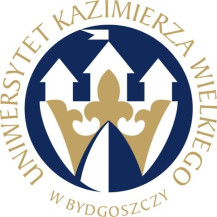                                        w BYDGOSZCZY                       DZIAŁ ZAMÓWIEŃ PUBLICZNYCHul. Chodkiewicza 30, 85 – 064 Bydgoszcz, tel. 052 341 91 00 fax. 052 360 82 06NIP 5542647568 REGON 340057695www.ukw.edu.plZałącznik nr 3Wykonawca:..................................................................................................................................................................................................................................................................................................................(pełna Nazwa/frma, adres, w zależności od podmiotu: NIP/PESEL, KRS/CEIDG)reprezentowany przez:..................................................................................................................................................................................................................................................................................................................(imię, nazwisko, stanowisko/podstawa do reprezentacji)Oświadczenie Wykonawcy składane na podstawie art. 25a ust. 1 ustawy z dnia 29 stycznia 2004 r. - Prawo zamówień publicznych (dalej jako: ustawa Pzp), DOTYCZĄCE SPEŁNIANIA WARUNKÓW UDZIAŁU W POSTĘPOWANIU I KRYTERIÓW SELEKCJI Na potrzeby postępowania o udzielenie zamówienia publicznego pn.„Sukcesywna dostawa artykułów higienicznych na potrzeby UKW”
 oświadczam, co następuje:INFORMACJA DOTYCZĄCA WYKONAWCY:Oświadczam, że spełniam warunki udziału w postępowaniu określone przez Zamawiającego w .......................................................................................................................................................(wskazać dokument i właściwą jednostkę redakcyjną dokumentu, w której określono warunki udziału w postępowaniu)........................... (miejscowość), dnia .......................... r....................................(podpis)INFORMACJA W ZWIĄZKU Z POLEGANIEM NA ZASOBACH INNYCH PODMIOTÓW: 	Oświadczam, że w celu wykazania spełniania warunków udziału w postępowaniu, określonych przez zamawiającego w .................................................................................. (wskazać dokument i właściwą jednostkę redakcyjną dokumentu, w której określono warunki udziału w postępowaniu), polegam na zasobach następującego/ych podmiotu/ów: ..............................................................................................................................................................................................................w następującym zakresie: ......................................................................................................................................................................................................................................................................(wskazać podmiot i określić odpowiedni zakres dla wskazanego podmiotu)........................... (miejscowość), dnia .......................... r....................................(podpis)OŚWIADCZENIE DOTYCZĄCE PODANYCH INFORMACJI:	Oświadczam, że wszystkie informacje podane w powyższych oświadczeniach są aktualne i zgodne z prawdą oraz zostały przedstawione z pełną świadomością konsekwencji wprowadzenia zamawiającego w błąd przy przedstawianiu informacji........................... (miejscowość), dnia .......................... r....................................(podpis)UNIWERSYTET KAZIMIERZA WIELKIEGO 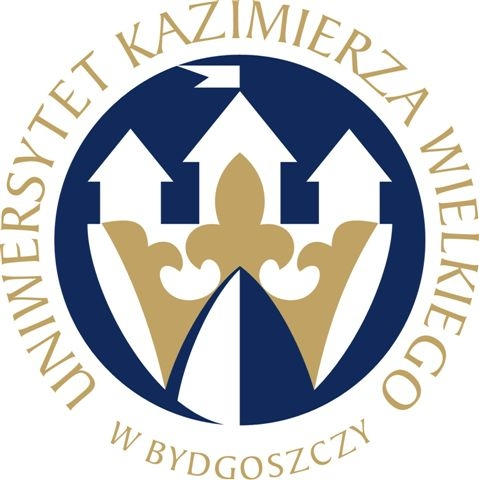                                        w BYDGOSZCZY                       DZIAŁ ZAMÓWIEŃ PUBLICZNYCHul. Chodkiewicza 30, 85 – 064 Bydgoszcz, tel. 052 341 91 00 fax. 052 360 82 06NIP 5542647568 REGON 340057695www.ukw.edu.plZałącznik nr 4Wykonawca:..................................................................................................................................................................................................................................................................................................................(pełna Nazwa/frma, adres, w zależności od podmiotu: NIP/PESEL, KRS/CEIDG)reprezentowany przez:..................................................................................................................................................................................................................................................................................................................(imię, nazwisko, stanowisko/podstawa do reprezentacji)Oświadczenie Wykonawcy składane na podstawie art. 25a ust. 1 ustawy z dnia 29 stycznia 2004 r. - Prawo zamówień publicznych (dalej jako: ustawa Pzp), DOTYCZĄCE PRZESŁANEK WYKLUCZENIA Z POSTĘPOWANIANa potrzeby postępowania o udzielenie zamówienia publicznego pn.„Sukcesywna dostawa artykułów higienicznych na potrzeby UKW”
 oświadczam, co następuje:OŚWIADCZENIA DOTYCZĄCE WYKONAWCY:Oświadczam, że nie podlegam wykluczeniu z postępowania na podstawie art. 24 ust 1 pkt 12-23 ustawy Pzp.Oświadczam, że nie podlegam wykluczeniu z postępowania na podstawie art. 24 ust. 5 ustawy Pzp........................... (miejscowość), dnia .......................... r....................................(podpis)	Oświadczam, że zachodzą w stosunku do mnie podstawy wykluczenia z postępowania na podstawie art. ....................................................... ustawy Pzp (podać mającą zastosowanie podstawę wykluczenia spośród wymienionych w art. 24 ust. 1 pkt 13-14, 16-20 lub art. 24 ust. 5 ustawy Pzp). Jednocześnie oświadczam, że w związku z ww. okolicznością, na podstawie art. 24 ust. 8 ustawy Pzp podjąłem następujące środki naprawcze: .............................................................................................................................................................................................................................................................................................................................................................................................................................................................................................................................................................................................................................................................................................. (miejscowość), dnia .......................... r....................................(podpis)OŚWIADCZENIE DOTYCZĄCE PODMIOTU, NA KTÓREGO ZASOBY POWOŁUJE SIĘ WYKONAWCA:Oświadczam, że następujący/e podmiot/y, na którego/ych zasoby powołuję się w niniejszym postępowaniu, tj.: .............................................................................................................................. (podać pełną nazwę/firmę, adres, a także w zależności od podmiotu: NIP/PESEL, KRS/CEiDG) nie podlega/ją wykluczeniu z postępowania o udzielenie zamówienia........................... (miejscowość), dnia .......................... r....................................(podpis)OŚWIADCZENIE DOTYCZĄCE PODWYKONAWCY NIEBĘDĄCEGO PODMIOTEM, NA KTÓREGO ZASOBY POWOŁUJE SIĘ WYKONAWCA:Oświadczam, że następujący/e podmiot/y, będący/e podwykonawcą/ami: ......................................................................................................................... (podać pełną nazwę/firmę, adres, a także w zależności od podmiotu: NIP/PESEL, KRS/CEiDG), nie podlega/ą wykluczeniu z postępowania o udzielenie zamówienia........................... (miejscowość), dnia .......................... r....................................(podpis)OŚWIADCZENIE DOTYCZĄCE PODANYCH INFORMACJI:Oświadczam, że wszystkie informacje podane w powyższych oświadczeniach są aktualne
i zgodne z prawdą oraz zostały przedstawione z pełną świadomością konsekwencji wprowadzenia Zamawiającego w błąd przy przedstawianiu informacji........................... (miejscowość), dnia .......................... r....................................(podpis)Załącznik nr 5	Składając ofertę w przetargu nieograniczonym na: „Sukcesywna dostawa artykułów higienicznych na potrzeby UKW”informuję, że nie należę do grupy kapitałowej, w rozumieniu ustawy z dnia 16 lutego 2007 r. o ochronie konkurencji i konsumentów (Dz. U. Nr. 50, poz. 331, z póź. zm.).__________________ dnia __ __ 2016 roku_____________________________                             (podpis Wykonawcy)UWAGA: niniejszą „Informację o braku przynależności do grupy kapitałowej” składa każdy z Wykonawców wspólnie ubiegających się o udzielenie zamówienia.Załącznik nr 6Lista podmiotów należących do tej samej grupy kapitałowej*Na podstawie art. 26 ust. 2d ustawy z 29 stycznia 2004 r. Prawo zamówień publicznych (Dz. U. z 2010 r. Nr 113, poz. 759 ze zm.) wykazuję podmioty należące do tej samej grupy kapitałowej w rozumieniu ustawy z dnia 16 lutego 2007 r. o ochronie konkurencji i konsumentów (Dz. U. Nr 50, poz. 331 ze zm.):…………………..………, dnia ………………… r.                      ……........................................................                                                                                                                                (podpis Wykonawcy                                                                                                                     lub upoważnionego przedstawiciela) *w przypadku ofert wspólnych - każdy z Wykonawców składa listę.Załącznik nr 7	Składając ofertę w przetargu nieograniczonym na: „Sukcesywna dostawa artykułów higienicznych na potrzeby UKW”ja/my (imię i nazwisko) .................................................................................................................................................................reprezentując firmę(nazwa firmy)/będąc właścicielem*……….………………………………………...............................................................................................jako – upoważniony na piśmie / wpisany w odpowiednim rejestrze lub ewidencji działalności gospodarczej *; w imieniu reprezentowanej przeze mnie/nas firmy oświadczam (-y), że:, wybór naszej oferty prowadzić będzie do powstania obowiązku podatkowego u Zamawiającego  zgodnie z obowiązującymi przepisami o podatku od towarów i usług w zakresie dotyczącym:wewnątrzwspólnotowego nabycia towarów, importu usług lub towarów,mechanizmu odwróconego obciążenia podatkiem VAT1, w zakresie następujących towarów/usług : ……………………………………………………………………………………………………………………………………………………………………………………………………………………………………………………………………………………………………………………………………………………………..wartość podatku: ………………  ……………………………………                                                     ………………………………………………………………                                                                                                                                       Miejscowość i data 					Podpis osób upoważnionych do składania oświadczeń 									woli w imieniu oferenta1 niepotrzebne skreślićTom IIZałącznik nr 8UMOWA - PROJEKTzawarta w dniu ………….. roku pomiędzy:1.	 Uniwersytetem Kazimierza Wielkiego w Bydgoszczy, adres: 85 – 064 Bydgoszcz, ul. Chodkiewicza 30, NIP 5542647568, REGON 340057695, zwanym dalej „Zamawiającym”, reprezentowanym przez:mgr Renatę Malak – p.o. Kanclerza UKWprzy kontrasygnacie mgr Arletty Szyińskiej – Kwestora2. 	………………….. z siedzibą w ………….. (……..), przy ul. …………………., NIP: ………………, REGON: ………………., wysokość kapitału zakładowego: ……………. zł, wpisaną do rejestru przedsiębiorców prowadzonego przez Sąd Rejonowy w ……………….., …… Wydział Gospodarczy Krajowego Rejestru Sądowego pod numerem KRS ……………….., zwanym dalej „Wykonawcą”, reprezentowanym przez:…………………………………………………………………………………………………………………..Niniejsza umowa jest następstwem wyboru przez Zamawiającego oferty Wykonawcy                           w postępowaniu prowadzonym w trybie przetargu nieograniczonego, zgodnie z art. 39 ustawy z dnia 29 stycznia 2004 r.- Prawo zamówień publicznych (tj. Dz. U z 2015 r., poz. 2164).§ 1Przedmiot umowyPrzedmiotem umowy jest dostawa artykułów higienicznych dla potrzeb Uniwersytetu Kazimierza Wielkiego w Bydgoszczy według Załącznika(ków)do umowy - zgodnie z wykazem asortymentu określonego szczegółowo w ofercie Wykonawcy oraz SIWZ.Podana w załączniku(kach) do umowy ilość każdego asortymentu ma charakter szacunkowy Zamawiający ma prawo do zamawiania w partiach odmiennych ilości każdego asortymentu w stosunku do wartości podanych w załączniku(ach) do umowy. Zamawiający ma prawo zamówienia każdego asortymentu w ilości mniejszej niż określona w załącznikach do umowyWykonawcy nie przysługuje z tytułu skorzystania z uprawnień określonych w ust. 2 i ust. 3 żadne roszczenie odszkodowawcze ani żądanie zapłaty za różnicę w pomiędzy wartością umowy a wartością rzeczywiście zamówionego asortymentu. § 2Zasady realizacji przedmiotu umowyWykonawca zobowiązuje się do dostarczenia asortymentu zgodnego z opisem zawartym                 w SIWZ i złożonej ofercie, zgodnego z wymaganiami BHP oraz dopuszczonego do obrotu handlowego, posiadającego właściwe opakowanie i oznakowanie, wolnego od wad.Zamawiającemu przysługują uprawnienia z tytułu rękojmi za wady zgodnie z przepisami Kodeksu Cywilnego, Bieg terminu rękojmi dla poszczególnych produktów z asortymentu rozpoczyna się z chwilą odbioru dostawy, z którą dany produkt został dostarczony. Zamawiający powiadomi Wykonawcę o stwierdzeniu wad fizycznych rzeczy w terminie 21 dni kalendarzowych od chwili stwierdzenia tych wad.§ 3Dostawa przedmiotu umowy, o którym mowa w § 1 będzie następowała sukcesywnie w okresie od dnia zawarcia umowy przez okres dwunastu miesięcy, na podstawie zamówień  określających ilość poszczególnego asortymentu, miejsce dostawy oraz osobę upoważnioną do odbioru.Zamówienia będą składane Wykonawcy do upoważnionej osoby na nr faksu …................................... lub drogą mailowąWykonawca zobowiązuje się do zapewnienia transportu asortymentu we własnym zakresie, na własny koszt i ryzyko, włącznie jego z wniesieniem do pomieszczeń wskazanych przez Zamawiającego mieszczących się w Bydgoszczy przy ul.:Chodkiewicza 30, 85-064 BydgoszczGrabowa 2, 85-601 BydgoszczJagiellońska 11, 85-067 BydgoszczStaffa 1, 85-867 BydgoszczGałczyńskiego 23, 85-322 BydgoszczPlac Weyssenhoffa 11, 85-072 BydgoszczPowstańców Wlkp. 10, 85-090 BydgoszczSzymanowskiego 3, 85-074 BydgoszczPoniatowskiego 12, 85-671 BydgoszczPlac Kościeleckich 8, 85-033 BydgoszczOgińskiego 16, 85-092 BydgoszczMińska 15, 85-428 Bydgoszcz,Kopernika 1, 85-074 BydgoszczŁużycka 24, 85-096 BydgoszczŁużycka 21, 85-096 BydgoszczSportowa 2, 85-091 Bydgoszcz, w dni robocze w godzinach 08:00-13:00, wliczając w to czas wniesienia przez Wykonawcę przedmiotu umowy do wskazanego przez Zamawiającego pomieszczenia,  w terminie ………… dni od daty złożenia zamówienia.Wykonawca zobowiązuje się do dostarczenia danej partii zamówionego asortymentu w terminie 5 dni kalendarzowych od chwili złożenia zamówienia.Warunkiem uznania, że dostawa danej partii asortymentu nastąpiła zgodnie z warunkami umowy jest przyjęcie bez zastrzeżeń partii asortymentu przez osobę upoważnioną do odbioru przez Zamawiającego.Jeżeli po odbiorze towaru okaże się, że partia asortymentu została uszkodzona w transporcie Wykonawca wymieni na własny koszt i ryzyko uszkodzony asortyment w terminie 5 dni kalendarzowych od chwili powiadomienia go przez Zamawiającego o tym fakcie.Jeżeli Zamawiający stwierdzi, że dostarczony asortyment jest niezgodny z warunkami oferty,  SIWZ lub ma wady fizyczne, Wykonawca wymieni asortyment na własny koszt i ryzyko w terminie 5 dni kalendarzowych od chwili powiadomienia go przez Zamawiającego o tym fakcie.Powiadomienia o wadach fizycznych, szkodach w transporcie oraz o innych przypadkach niewykonania lub nienależytego wykonania umowy będą przesyłane drogą mailową.W razie trzykrotnego niewykonania lub nienależytego wykonania dostawy zgodnie z warunkami dostawy, Zamawiający jest uprawniony do odstąpienia umowy ze skutkiem na dzień złożenia oświadczenia. Wykonawcy w takim przypadku należy się wynagrodzenie za dostarczony zgodnie z warunkami umowy asortyment.§ 41. Osobą odpowiedzialną za wykonanie umowy ze strony Zamawiającego jest Mateusz Kawczyński tel. 52/34-19-224. lub inna wyznaczona osoba, o czym Wykonawca zostanie powiadomiony.adres mailowy………………………………………………..2. Osobą odpowiedzialną za wykonanie umowy ze strony Wykonawcy jest …………………………………………………., tel. ……………. adres mailowy……………………………...lub inna wyznaczona pisemnie osoba.§ 5Wynagrodzenie Wykonawcy w przypadku powstania obowiązku podatkowego ZamawiającegoStrony ustalają wysokość całkowitego wynagrodzenia Wykonawcy za wykonanie przedmiotu umowy określonego w § 1 na kwotę :netto: ................................2. Zamawiający, na podstawie złożonego przez Wykonawcę oświadczenia o powstania obowiązku podatkowego u Zamawiającego dolicza podatek VAT zgodnie obowiązującymi przepisami                           o podatku od towarów i usług:Wartość oferty netto: ……………………………………………..Doliczony podatek VAT: …………………………………………Wartość oferty brutto po doliczonym podatku: …….………………………..                                       (słownie: ………………………………………………………………………………………………………§ 6Wynagrodzenie WykonawcyStrony ustalają wysokość wynagrodzenia Wykonawcy za wykonanie przedmiotu umowy określonego w § 1 na kwotę :Część (podać nr)Wartość netto: ................ PLNpodatek od towarów i usług ( VAT ) ……. % w wysokości: ................... PLN.wynagrodzenie brutto: .......................... PLN(słownie: .................................................................................................................................... )Podstawą płatności będą faktury wystawiane przez Wykonawcę.Płatność wynagrodzenia za sukcesywne dostawy przedmiotu umowy będzie następować każdorazowo w formie przelewu bankowego za prawidłowo zrealizowaną dostawę na konto wskazane przez Wykonawcę, w terminie 30 dni od daty otrzymania prawidłowo wystawionej faktury.Podstawą wystawienia faktury VAT będzie odbiór każdej dostawy bez zastrzeżeń przez osobę określoną w § 3 ust.1.Wykonawca gwarantuje niezmienność cen, przedstawionych w załącznikach 1 i lub 2 do umowy i zgodnych ze złożoną ofertą, przez cały okres trwania umowy.Wynagrodzenie za sukcesywne dostawy, o którym mowa w § 5 ust. 3 liczone będzie według cen jednostkowych określonych w załączniku do umowy.Wykonawcy przysługuje wynagrodzenie wyłącznie za faktycznie dostarczony i odebrany towar.§ 7Kary umowne1. Wykonawca zapłaci Zamawiającemu kary umowne:1) za nieterminowe dostarczanie przedmiotu umowy karę w wysokości 1,5% wynagrodzenia brutto ustalonego w umowie, za każdy dzień opóźnienia;2) za opóźnienie w dostarczeniu artykułu wolnego od wad stwierdzonych przy odbiorze lub                          w okresie rękojmi karę w wysokości 1,5% wynagrodzenia brutto ustalonego w umowie za każdy dzień opóźnienia, liczony od następnego dnia po dniu wyznaczonym na usunięcie wad,3) za odstąpienie od umowy z przyczyn zależnych od Wykonawcy karę w wysokości 25 % wynagrodzenia brutto.2. Zamawiający zapłaci Wykonawcy karę umowną za odstąpienie od umowy z przyczyn zależnych od Zamawiającego w wysokości 25 % wynagrodzenia brutto, z zastrzeżeniem art. 145 Ustawy PZP.3. Strony zastrzegają sobie prawo do odszkodowania uzupełniającego przenoszącego wysokość kar umownych do wysokości poniesionej szkody.4. Zamawiający zastrzega sobie prawo potrącenia kar umownych z wynagrodzenia należnego Wykonawcy.§ 8Termin realizacji1. Umowa została zawarta na czas określony od dnia ……………….. r. do dnia ………………. r.,                          z zastrzeżeniem ustępu 2 niniejszego paragrafu.2. Umowa wygasa w przypadku dostarczenia Zamawiającemu towaru opisanego w § 1 o wartości określonej w umowie.§ 9Zmiany umowyZamawiający przewiduje możliwość zmiany postanowień zawartej umowy w przypadkach przewidzianych w art. 144 ustawy Prawo Zamówień Publicznych.Wszelkie zmiany wprowadzane do umowy dokonywane będą z poszanowaniem zasad                            i obowiązków wynikających z powszechnie obowiązujących przepisów prawa, w tym                             w szczególności z art. 144 ustawy P.z.p oraz zasad ogólnych określonych tą ustawą.§ 10Postanowienia końcowe1. W sprawach nie uregulowanych niniejszą umową mają zastosowanie obowiązujące przepisy,                           a w szczególności Ustawy PZP oraz przepisy Kodeksu Cywilnego.2. Wykonawca nie może przenieść praw i obowiązków wynikających z umowy na inne osoby.3. Wszelkie ewentualne spory mogące wyniknąć w trakcie realizacji umowy powinny być rozwiązywane bez zbędnej zwłoki drogą negocjacji między stronami. W przypadku niepowodzenia tych negocjacji, zaistniałe spory będzie rozstrzygał Sąd właściwy dla siedziby Zamawiającego.4. Umowę sporządzono w trzech jednobrzmiących egzemplarzach, dwa egzemplarze dla Zamawiającego i jeden egzemplarz dla Wykonawcy.	Zamawiający	Wykonawca	.........................................................	.........................................................Tom IIIOPIS PRZEDMIOTU ZAMÓWIENIA SZCZEGÓŁOWY OPIS   PRZEDMIOTU   ZAMÓWIENIA:Sukcesywna dostawa artykułów higienicznych na potrzeby UKW.Wymagania równoważności: Przywołanie nazwy produktu, nazwy producenta jest doprecyzowaniem opisu przedmiotu zamówienia. Zamawiający dopuszcza zaoferowanie towarów równoważnych. Równoważny przedmiot zamówienia musi posiadać takie same parametry techniczne lub wyższe parametry jakościowe jak towary wskazanych producentów.……….………………………………….....											(podpis Wykonawcy/Pełnomocnika)Lp.KRYTERIUMWAGA1. CENA60%2.TERMIN DOSTAWY40%RAZEM:100%Czas dostawy liczony od dnia złożenia zamówienia do dostarczenia towaru  do 3 dni4-5 dni6-7 dniLiczba punktów 1051(pieczęć Wykonawcy/Wykonawców)OFERTALp.Przedmiot dostawyNr części której dotyczy wskazana dostawaWartość dostawy bruttoData wykonania(data początkowa – data końcowa)Podmiot na rzecz którego została wykonana dostawaLp.Nazwa podmiotu, adresL.p.Przedmiot zamówieniaJ. m.IlośćNazwa handlowa / producent oferowanego produktuCena jednostkowa nettoWartość nettoPodatek VATPodatek VATWartość bruttoL.p.Przedmiot zamówieniaJ. m.IlośćNazwa handlowa / producent oferowanego produktuCena jednostkowa nettoWartość nettoStawkaWartośćWartość brutto123456789101Papier toaletowy, biały (nie ekologiczny), 3-warstwowy (8szt./opak.)Op.1952Ręcznik papierowy produkowany z wyłącznie czystych włókien celulozy (100%), posiadający 2 bardzo chłonne warstwy bibułki. Śnieżnobiała barwa. Listki z tłoczonymi papierowymi gąbkami. Nie ekologiczny, bez nadruku. Szybko odsącza tłuszcz i wodę, skutecznie wyciera plamy i zabrudzenia, połysk bez smug. Odpowiedni również do odsączania produktów spożywczych, ponieważ jest bezpieczny w kontakcie z żywnością. Posiada atest PZH. Bardzo wydajny, 2 rolki odpowiadają 4 rolkom standardowego ręcznika. Opakowanie - Nadające się do recyklingu. 2rolki/op. typu Velvet Czysta Biel Najdłuższy lub równoważny ……………………………………Op.1 2503Ręczniki  Z-Z kolor zielony karton( 20op/karton . Op/200listków)Kar.1004Jednowarstwowy, perforowany, papier toaletowy, gramatura min. 38 g/m2, ilość listków w rolce min. 200 szt., min. dł. 25 mbRol.30005Papier toaletowy JUMBO, min. dł. 145mb, min. waga rolki 0,5 kgRol.65006Ręczniki kuchenne jednowarstwowe, listkowane, ręcznik papierowy w zwojach, biały, o gramaturze min. 40g/m3, min. 200 listków, pakowany po dwie rolkiOp.1 000Wartość ogółem:Wartość ogółem:Wartość ogółem:Wartość ogółem:Wartość ogółem:Wartość ogółem: